Tarih:…../…../….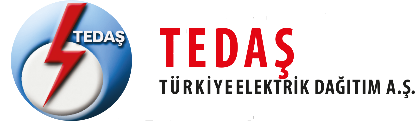 Ulusal Yeterlilik Adı			:………………………………………………………..Ulusal Yeterlilik Kodu-Seviyesi	:………………………………………………………..Ulusal Yeterlilik Birimi			:………………………………………………………..Sınav Kodu				:………………………………………………………..	Sınav Yapıcı				:………………………………………………………..Sınav Türü				 Teorik 	 PerformansKurumumuzdan almış olduğunuz hizmet türüne karşı gelen kutucuğu işaretleyinizİlk Başvuru Yeniden BelgelendirmeBirim BirleştirmeDiğer (Açıklayınız)…………………………………………………Hiç iyi değil		2- İyi değil	3- Orta		4- İyi		5- Çok iyiLütfen bu formda yer almayan, iletmek istediğiniz konuları belirtiniz.……………………………………………………………………………………………………………...….……………………………………………………………………………………………………………………………………………………………………………………………………………………………………………………………………………………………………………………………………………………………………………………………………………………………………………………………………………………………………GENEL DEĞERLENDİRME12345Kurumumuz hakkındaki genel düşüncelerinizKurum çalışanlarının davranışlarından memnuniyet derecenizBelge başvuru, sınav süreci koşullarından memnuniyet derecenizKurumumuzun sunduğu ödeme koşullarından memnuniyet derecenizKurumumuzun iletişim (Telefon ,Fax,email vs) koşullarından memnuniyet derecenizİtiraz ve şikâyetlerinizi kurumumuza rahatlıkla iletebilme derecenizİtiraz ve şikâyetlerinizin çözüme kavuşturulma derecesiŞikayetinizle ilgili istenilen zamanda dönüş yapılma derecesiKurum çalışanlarının bildirimleriniz sırasında size karşı ilgi dereceleriWeb adresimizin yeterlilik derecesiSINAV VE BELGELENDİRME DEĞERLENDİRİLMESİ12345Sınavda kullanılan materyallerin yeterlilik derecesiSınav süresinin yeterlilik derecesiSınav zorluk derecesinin uygunluk derecesiSınav sorularının içerik bakımından yeterlilik derecesiSınav sorularının açık ve anlaşılırlık derecesiSINAV YAPICININ DEĞERLENDİRİLMESİ12345Sınav Yapıcıların davranışından memnuniyet derecenizSınav yapıcıların görünüm ve davranışıyla güven uyandırma derecesiSınav Yapıcıların sizin isteklerinize tam anlamıyla cevap verme derecesiSınav Yapıcıların sınav öncesi sınav ile ilgili bilgilendirmeleri yapma derecesiSINAV ORTAMININ DEĞERLENDİRİLMESİ12345Sınav ortamının temiz ve düzenli olma derecesiHavalandırmanın yeterlilik derecesiAydınlatmanın yeterlilik derecesiYerleşim düzeninin uygunluk derecesiMasa sandalye düzeni ve konforu derecesiSınav araç gereçlerinin uygunluk derecesi